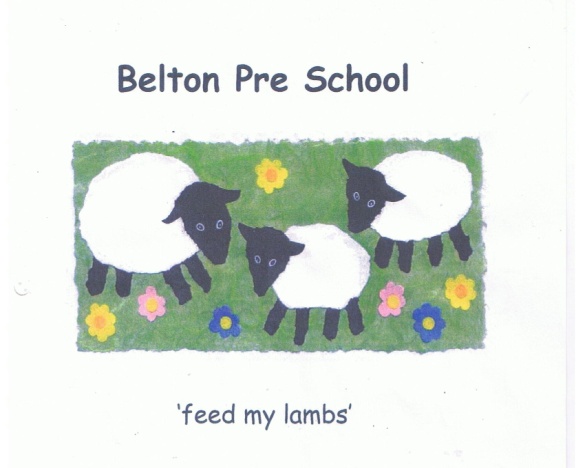 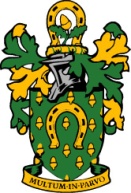 Early Years Foundation Stage Model PoliciesManaging Medicines PolicyWe will promote the good health of children attending the setting and implement a policy, and procedures, for administering medicines.We will include systems for obtaining information about a child’s needs for medicines, and be responsible for keeping this information up-to-date We will provided training for staff where the administration of medicine requires medical or technical knowledge Medicines will not usually be administered unless they have been prescribed for a child by a doctor, dentist, nurse or pharmacist Medicine, both prescription and non-prescription, will only be administered to a child where written permission for that particular medicine has been obtained from the child’s parent and or carer We will keep a written record each time a medicine is administered to a child, and inform the child’s parents and or carers on the same day, or as soon as reasonably practicable Procedures for Managing Prescription Medicines which need to be taken during the day:Prescribed medicines will only be brought into the setting when essential, that is where it would be detrimental to the child’s health if the medicine were not administered during the dayMedicines must be in their original container and information on the label           should state:The child’s namePrescribed doseExpiry dateWritten instructions given by the prescriberControlled Medicines:Need to be kept in a lockable non-portable container to which only named staff has accessShould be returned to parent for disposal when no longer requiredNon-Prescription Medicines:Will never be given without prior written permission from parents and if administered, the appropriate form should be completed signed by staff and parents both prior to and post administering medicineWe will not give any medicine containing aspirin or ibuprofen unless prescribed by a doctorLong-term Medical Needs:Parents need to inform us about a child’s particular needs prior to admission or when the child first develops a particular needHealth Care Plan:A plan will be drawn up following the guidance Managing Medicines in Schools and Early Years Settings Administering MedicinesNo medicines to be given without parent’s prior written consentThe child’s name, prescribed dose, expiry date and written instructions on the label will be checked prior to administrationA written record will be kept of the medicines administered on the appropriate form and witnessed and signed by a colleagueParents will be informed on the same day that medicines have been administered and parents will sign the record book that day, on collecting their childRecord Keeping:Parents should inform the setting about the medicines including any           changes on the appropriate formStaff should check that all information is consistent with the information           provided by the prescriberRefusing Medicines:A child will not be forced to take medicinesParents will be informed of the refusal as soon as possibleRefusal will be recorded on the appropriate formIf an emergency results from refusal to take medicine, the emergency procedures will be followed           .Procedures for Managing Prescription Medicines on Outings:A risk assessment will be made prior to the visitThe staff will be aware of any medical need or emergency procedureHealth Care Plans will be taken on visitsThere must be at least one person on outings who currently holds a Paediatric	First Aid CertificateThe person who holds a current Paediatric First Aid certificate will be responsible for administering the medicines which must be in suitable containersRoles and Responsibilities:Parents are responsible for giving information about their child’s medical needsWe take out Employers Liability Insurance to provide cover for injury to staffStoring Medicines:We will ensure that medicines are stored in original labelled containerNon-emergency medicines are kept in a secure place, inaccessible to childrenEmergency medicines, e.g. epipen and asthma inhalers, will be readily available for the child and not be locked awayMedicines which need to be stored in the fridge are inaccessible to children will be kept in a labelled airtight container.Emergency Procedures:Staff will never take children to hospital in their own car – it is safer to phone for an ambulanceA member of staff will always accompany a child if taken to hospital by ambulance and stay until a parent arrivesHealth professionals are responsible for medical decisions in the absence of parents.